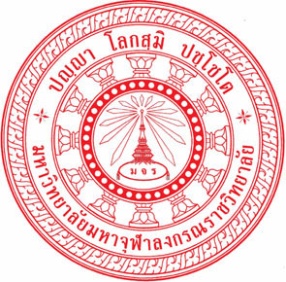 รูปแบบการทำงานเป็นทีมตามแนวพระพุทธศาสนาของบุคลากรเทศบาลในจังหวัดพิษณุโลกMODEL OF TEAMWORK ACCORDING BY BUDDHIST WAY OF PERSONNEL IN THE MUNICIPAL PHITSANULOK PROVINCE นายวรพล วรสุวรรณโรจน์ดุษฎีนิพนธ์นี้เป็นส่วนหนึ่งของการศึกษาตามหลักสูตรปริญญาพุทธศาสตรดุษฎีบัณฑิตสาขาวิชารัฐประศาสนศาสตร์บัณฑิตวิทยาลัยมหาวิทยาลัยมหาจุฬาลงกรณราชวิทยาลัยพุทธศักราช ๒๕๕๙รูปแบบการทำงานเป็นทีมตามแนวพระพุทธศาสนาของบุคลากรเทศบาลในจังหวัดพิษณุโลกนายวรพล  วรสุวรรณโรจน์ดุษฎีนิพนธ์นี้เป็นส่วนหนึ่งของการศึกษาตามหลักสูตรปริญญาพุทธศาสตรดุษฎีบัณฑิตสาขาวิชารัฐประศาสนศาสตร์บัณฑิตวิทยาลัยมหาวิทยาลัยมหาจุฬาลงกรณราชวิทยาลัยพุทธศักราช ๒๕๕๙(ลิขสิทธิ์เป็นของมหาวิทยาลัยมหาจุฬาลงกรณราชวิทยาลัย)Model of Teamwork According by Buddhist Way of Personnel in the Municipal Phitsanulok ProvinceMr. Woraphon  WorasuwanrotA Dissertation Submitted in Partail Fulfillment of  The Requirement for the Degree of Doctor of Philosophy (Public Administration)Graduate SchoolMahachulalongkornrajavidyalaya UniversityBangkok, ThailandC.E.2016(Copyright by Mahachulalongkornrajavidyalaya University)วันสำเร็จการศึกษา 	: 	๔ เมษายน ๒๕๖๐บทคัดย่อการวิจัยครั้งนี้มีวัตถุประสงค์ คือ ๑. เพื่อศึกษาสภาพการทำงานเป็นทีมของบุคลากรเทศบาลในจังหวัดพิษณุโลก ๒. เพื่อศึกษาหลักการทำงานเป็นทีมกับหลักคำสอนทางพระพุทธศาสนาที่เหมาะสมกับการทำงานเป็นทีมของบุคลากรเทศบาลในจังหวัดพิษณุโลก และ ๓. เพื่อเสนอรูปแบบการทำงานเป็นทีมตามแนวพระพุทธศาสนาของบุคลากรเทศบาลในจังหวัดพิษณุโลก การศึกษาครั้งนี้เป็นวิธีวิจัยแบบผสานวิธี ผู้วิจัยได้มุ่งเน้นศึกษารูปแบบการทำงานเป็นทีมตามแนวพระพุทธศาสนาของบุคลากรเทศบาลในจังหวัดพิษณุโลก โดยวิจัยเชิงปริมาณใช้วิธีการแจกแบบสอบถามแก่กลุ่มตัวอย่าง จำนวน ๒๙๔ คน วิเคราะห์ข้อมูลด้วยสถิติเชิงพรรณนา ได้แก่ ความถี่ ร้อยละ ค่าเฉลี่ย ส่วนเบี่ยงเบนมาตรฐาน วิธีเชิงคุณภาพใช้วิธีการสัมภาษณ์เชิงลึก กับผู้ให้ข้อมูลสำคัญ จำนวน ๒๐ รูป/คน และการสนทนากลุ่มเฉพาะ กับผู้ทรงคุณวุฒิ จำนวน ๘ รูป/คน วิเคราะห์ข้อมูลโดยการวิเคราะห์เนื้อหาเชิงพรรณนาผลการวิจัยพบว่า๑. สภาพการทำงานเป็นทีมของบุคลากรเทศบาลในจังหวัดพิษณุโลก ในเทศบาลและบุคลากรของเทศบาลได้มีการทำงานเป็นทีมอยู่แล้ว แต่อยู่ในรูปของการทำงานร่วมกันตามวัตถุประสงค์ของแผนงานหรือโครงการ และปัจจุบันเทศบาลและบุคลากรของเทศบาลก็รับทราบถึงการทำงานเป็นทีม มีการอบรมเพื่อนำไปสู่การปฏิบัติจริง โดยเฉพาะเมื่อมีการทำงานตามแผนงานหรือโครงการที่ตั้งไว้ก็จะปรากฏเห็นได้ชัดในการร่วมคิด ร่วมแก้ปัญหา ที่เกิดขึ้นเพื่อให้สำเร็จตามวัตถุประสงค์ของแผนงานหรือโครงการ โดยผู้บริหารให้ความสนับสนุนในนโยบายและงบประมาณ ๒. หลักการทำงานเป็นทีมกับหลักคำสอนทางพระพุทธศาสนาที่เหมาะสมกับการทำงานเป็นทีมของบุคลากรเทศบาลในจังหวัดพิษณุโลก เป็นการประยุกต์ใช้หลักการทำงานเป็นทีมกับหลักคำสอนทางพระพุทธศาสนาในแผนงานหรือโครงการของเทศบาล กล่าวคือ ในหลักการทำงานเป็นทีมของบุคลากรเทศบาลในจังหวัดพิษณุโลก แบ่งออกเป็น ๔ ด้าน คือ ๑) ทีมแก้ปัญหา  ๒) ทีมงานบริหารตนเอง ๓) ทีมประสานข้ามสายงาน  และ ๔) ทีมเสมือนจริง โดยทุกด้านมีการทำงานเป็นทีม
ที่ดี ส่วนหลักคำสอนทางพระพุทธศาสนาที่เหมาะสมกับการทำงานเป็นทีมของบุคลากรเทศบาลในจังหวัดพิษณุโลก ได้แก่หลักอปหานิยธรรม ๗ คือ ๑) หมั่นประชุมกันเนืองนิตย์  ๒) พร้อมเพรียงกันประชุมและเลิกประชุม  ๓) ไม่ตั้งกฎระเบียบที่ขัดต่อระเบียบเดิม  ๔) มีความเคารพต่อผู้บังคับบัญชา ๕) ให้ความเคารพต่อเพศสตรี  ๖) ให้ความเคารพต่อสถานที่ และ ๗) ให้ความดูแลเอาใจใส่ต่อผู้มาเยือน โดยทุกข้อมีหลักปฏิบัติในการทำงานเป็นทีมที่ดี ๓. รูปแบบการทำงานเป็นทีมตามแนวพระพุทธศาสนาของบุคลากรเทศบาลในจังหวัดพิษณุโลก ประกอบด้วย ๑๑ รูปแบบ คือ รูปแบบด้านหลักการทำงานเป็นทีม ๔ รูปแบบ ได้แก่ ๑) ทีมแก้ปัญหา ๒) ทีมงานบริหารตนเอง ๓) ทีมประสานข้ามสายงาน และ ๔) ทีมเสมือนจริง โดยผลการวิจัยเชิงปริมาณพบว่า ทั้ง ๔ รูปแบบมีการทำงานเป็นในภาพรวมดี และรูปแบบด้านหลักธรรมตามแนวพระพุทธศาสนา คือ หลักอปหานิยธรรม ๗ รูปแบบ คือ ๑) หมั่นประชุมกัน ๒) พร้อมเพรียงกันประชุมและเลิกประชุม ๓) ไม่ตั้งกฎระเบียบที่ขัดต่อระเบียบเดิม ๔) มีความเคารพต่อผู้บังคับบัญชา ๕) ให้ความเคารพต่อเพศสตรี  ๖) ให้ความเคารพต่อสถานที่ และ ๗) ให้ความดูแลเอาใจใส่ต่อผู้มาเยือน โดยผลการวิจัยเชิงปริมาณพบว่า ทั้ง ๗ รูปแบบ มีหลักปฏิบัติในการทำงานเป็นทีมในภาพรวมดี ซึ่งเมื่อสังเคราะห์เข้าด้วยกันได้เป็น รูปแบบการทำงานเป็นทีมตามแนวพระพุทธศาสนาของบุคลากรเทศบาลในจังหวัดพิษณุโลก โดยในการนำไปประยุกต์ต้องปรับเปลี่ยนบูรณาการให้เหมาะสมกับบริบทของเทศบาลนั้น ๆ เพื่อให้เกิดประโยชน์และประสิทธิภาพสูงสุดของเทศบาล อันเป็นเหตุให้เกิดประโยชน์สุขแก่ประชาชนDissertation Supervisory CommitteeDate of Graduation	 : April 4, 2017AbstractThe purpose of this research was 1. to study the working condition of the team members of the municipality personnel in Phitsanulok Province. 2. To study the teamwork principles of the Buddhist doctrine suitable for the teamwork of the municipal personnel in Phitsanulok Province. And 3. to propose a model of teamwork according by buddhist way of personnel in the municipal Phitsanulok Province.This study is a Mixed methods research. The researcher focused on model of teamwork according by buddhist way of personnel in the municipal Phitsanulok Province. Quantitative research was used to distribute questionnaires to 294 participants. Data were analyzed by descriptive statistics, frequency, percentage, mean, standard deviation. The qualitative method uses in-depth interviews with 20 key informants and group discussions with 8 experts, data were analyzed by descriptive analysis.The findings were as follows: 1. The working condition of teamwork of municipal personnel in Phitsanulok Province. Municipalities and municipal personnel have already worked as a team. It is in the form of interoperability for the purpose of the program or project. At present, the municipality and its personnel acknowledge the teamwork. Training to lead to practicality. Especially when working on a project plan or project set, it is obvious to co-solve the problem to achieve the objectives of the plan or project. By executives, support policy and budget.2. Principles of teamwork with Buddhist doctrine suitable for teamwork of municipal personnel in Phitsanulok Province. The application of teamwork principles to the Buddhist doctrine in the program or project of the municipality, namely, in the teamwork of the municipal personnel in Phitsanulok, divided into 4 aspects: 1) problem solving team 2) self-management team 3) cross-functional teams and 4) virtual teams. By all means, good teamwork. The Buddhist doctrine is appropriate to the teamwork of municipal personnel in Phitsanulok which is Aparihaniyadhamma 7 (condition of welfare) there are 1) Conventionally;  2) unanimously convene and abstain; 3) do not set rules that are against the rules; 4) have respect for supervisors; 5) give respect to women. 6) Respect for the place and 7) caring for visitors. All of them have good teamwork practices.3. Model of teamwork according by buddhist way of personnel in the municipal Phitsanulok Province consists of 11 themes, namely, 4 types of teamwork: 1) Problem Solving Teams 2) Self Management Teams 3) Cross-function teams and 
4) Virtual team. The results of the quantitative research found that the four 
forms work in a good overall. And the principle, according to Buddhism is Aparihaniyadhamma 7 (condition of welfare) are: 1) Conventionally 2) Uanaimously convene and abstain 3) Do not set rules that are against the rules 4) Respect for the supervisor 5) Respect for women 6) Respect for the place and 7) Caring for the visitor. The quantitative research found that all seven groups had good teamwork practices. Which when synthesized together. Model of teamwork according by buddhist way of personnel in the municipal Phitsanulok Province. By applying it, adaptation needs to be adapted to the context of the municipality in order to maximize the benefits and efficiency of the municipality. There is the way of people benefit.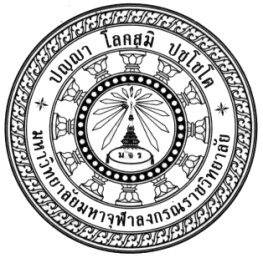 แบบสอบถามเพื่อการวิจัยเรื่อง  รูปแบบการทำงานเป็นทีมตามแนวพระพุทธศาสนาของบุคลากรเทศบาลในจังหวัดพิษณุโลก----------------------คำชี้แจงแบบสอบถามนี้เป็นส่วนหนึ่งของวิทยานิพนธ์ตามหลักสูตรพุทธศาสตรดุษฎีบัณฑิต สาขาวิชารัฐประศาสนศาสตร์ มหาวิทยาลัยมหาจุฬาลงกรณราชวิทยาลัย เพื่อรวบรวมเป็นข้อมูลทางวิชาการสำหรับศึกษาค้นคว้าและเพื่อประโยชน์สำหรับการวิจัย ผู้วิจัยจึงใคร่ขอความกรุณาจากท่านในการตอบแบบสอบถามให้ครบทุกข้อตามความเห็นของท่าน เพื่อจะนำไปวิเคราะห์ให้เป็นประโยชน์ดังที่กล่าว ข้อมูลที่ท่านตอบจะถือเป็นความลับและจะไม่มีผลกระทบใด ๆ ต่อการปฏิบัติงานของท่าน หรือหน่วยงานที่ท่านรับผิดชอบ เนื่องจากผู้วิจัยจะนำคำตอบของท่านไปใช้วิเคราะห์และนำเสนอผลการวิเคราะห์ข้อมูลในภาพรวมเท่านั้น		แบบสอบถามชุดนี้ เป็นแบบสอบถามเพื่อการวิจัย เรื่อง รูปแบบการทำงานเป็นทีมตามแนวพระพุทธศาสนาของบุคลากรเทศบาลในจังหวัดพิษณุโลก โดยแบ่งออกเป็น ๓ ตอน  ดังนี้	ตอนที่ ๑  แบบสอบถามเกี่ยวกับข้อมูลทั่วไปของผู้ตอบแบบสอบถาม	ตอนที่ ๒  แบบสอบถามเกี่ยวสภาพการทำงานเป็นทีมของบุคลากรเทศบาลในจังหวัดพิษณุโลก	ตอนที่ ๓  แบบสอบถามเกี่ยวกับรูปแบบการทำงานเป็นทีมตามแนวพระพุทธศาสนาของบุคลากรในเทศบาลจังหวัดพิษณุโลก	ตอนที่ ๔  ข้อเสนอแนะต่าง ๆ เกี่ยวกับรูปแบบการทำงานเป็นทีมตามแนวพระพุทธศาสนาของบุคลากรในเทศบาลจังหวัดพิษณุโลก  	ผู้วิจัยขอขอบคุณทุกท่านที่กรุณาสละเวลาในการตอบแบบสอบถามนี้เป็นอย่างสูงนายวรพล  วรสุวรรณโรจน์นิสิตหลักสูตรพุทธศาสตรดุษฎีบัณฑิต คณะสังคมศาสตร์สาขาวิชารัฐประศาสนศาสตร์บัณฑิตวิทยาลัย  มหาวิทยาลัยมหาจุฬาลงกรณราชวิทยาลัยตอนที่ ๑ 	ข้อมูลทั่วไปของผู้ตอบแบบสอบถามคำชี้แจง	โปรดตอบคำถามต่อไปนี้โดยใส่เครื่องหมาย     ลงในช่อง   	      หน้าข้อความ                ที่เป็นจริงตามรายละเอียดเกี่ยวกับตัวท่านเพศ  	        ชาย                                                 หญิง	อายุ   		ต่ำกว่า ๒๐ ปี                                      ๒๐ – ๓๐ ปี                                                     ๓๑ – ๔๐ ปี                                        ๔๑ – ๕๐ ปี                                                         ๕๑ – ๖๐ ปี     		                ๖๐ ปีขึ้นไป                                               ระดับการศึกษา		ต่ำกว่าปริญญาตรี                                 ปริญญาตรี                        สูงกว่าปริญญาตรี                           	                        ๔.  ระยะเวลาในการปฏิบัติหน้าที่	 	ต่ำกว่า ๑ ปี                                         ๑-๕ ปี                       ๖-๑๐ ปี                                             ๑๑-๒๐ ปี                                      ๒๐ ปีขึ้นไปตอนที่ ๒  แบบสอบถามเกี่ยวกับสภาพการทำงานเป็นทีมของบุคลากรในเทศบาลจังหวัดพิษณุโลกคำชี้แจง  โปรดตอบคำถามต่อไปนี้  โดยใส่เครื่องหมาย    ลงในช่องว่างที่ท่านเห็นว่าตรงกับ             ความเป็นจริงมากที่สุดและโปรดกรุณาตอบทุกข้อตอนที่ ๓  แบบสอบถามเกี่ยวกับรูปแบบการทำงานเป็นทีมตามแนวพระพุทธศาสนาของบุคลากรในเทศบาลจังหวัดพิษณุโลกคำชี้แจง  โปรดตอบคำถามต่อไปนี้  โดยใส่เครื่องหมาย    ลงในช่องว่างที่ท่านเห็นว่าตรงกับ             ความเป็นจริงมากที่สุดและโปรดกรุณาตอบทุกข้อตอนที่ ๔  ข้อเสนอแนะต่าง ๆ เกี่ยวกับรูปแบบการทำงานเป็นทีมตามแนวพระพุทธศาสนาของบุคลากรในเทศบาลจังหวัดพิษณุโลก……………………………………………………………………......................................................………………………………………………………………………………………………………………………………………………………………………………………………………………………………………………………………………………………………………………………………………………………………………………………………………………………………………………………………………………………………………………………………………………………………………………………………………………………………………………………………………………………………………………………………………………ขอขอบคุณที่ให้ความร่วมมือในการตอบแบบสอบถามภาคผนวก ชแบบสัมภาษณ์ที่ใช้ในการวิจัย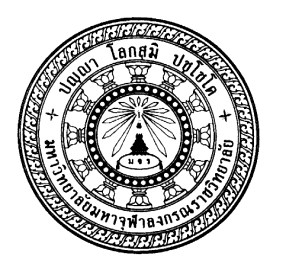 แบบสัมภาษณ์เพื่อการวิจัยเรื่อง  รูปแบบการทำงานเป็นทีมตามแนวพระพุทธศาสนาของบุคลากรเทศบาลในจังหวัดพิษณุโลกTHE MODEL OF TEAMWORK ACCORDING  BY BUDDHIST WAY OF PERSONNEL IN THE MUNICIPAL PHITSANULOK PROVINCE ส่วนที่ ๑  ข้อมูลทั่วไปผู้ตอบแบบสัมภาษณ์ชื่อผู้ให้การสัมภาษณ์……………………………………………………………………….…………………………ตำแหน่ง…………………………………………………………………………………………………………………สัมภาษณ์วันที่…………………….…………………….……………… เวลา ……………………….………. น.สถานที่………………………………………………………………………………………….…………………………ส่วนที่  ๒  ข้อคำถามแบบสัมภาษณ์๑. ท่านคิดว่าปัจจุบันการทำงานเป็นทีมของเทศบาลเป็นอย่างไร?…………………………………………………………………………………………………………………………………………………………………………………………………………………………………………………………………………………………………………………………………………………………………………………………………………………………………………………………………………………………………………………………………………………………………………………………………………………………………………………………………………………………………………………………………………….๒. ท่านคิดว่าหลักธรรมตามแนวพระพุทธศาสนา หลักอปหานิยธรรม ๗ มีส่วนช่วยในการทำงานเป็นทีมได้อย่างไร?	๑) หมั่นประชุมกันเนืองนิตย์…………………………………………………………………………………………………………………………………………………………………………………………………………………………………………………………………………………………………………………………………………………………………………………………………………………………………………………………………………………………………………………………………………………………………………………………………………………………………………………………………………………………………………………………………………….	๒) พร้อมเพรียงกันประชุม พร้อมเพรียงกันเลิกประชุม…………………………………………………………………………………………………………………………………………………………………………………………………………………………………………………………………………………………………………………………………………………………………………………………………………………………………………………………………………………………………………………………………………………………………………………………………………………………………………………………………………………………………………………………………………….๓) ไม่ตั้งกฎระเบียบที่ขัดต่อระเบียบเดิม…………………………………………………………………………………………………………………………………………………………………………………………………………………………………………………………………………………………………………………………………………………………………………………………………………………………………………………………………………………………………………………………………………………………………………………………………………………………………………………………………………………………………………………………………………….	๔) มีความเคารพต่อผู้บังคับบัญชา…………………………………………………………………………………………………………………………………………………………………………………………………………………………………………………………………………………………………………………………………………………………………………………………………………………………………………………………………………………………………………………………………………………………………………………………………………………………………………………………………………………………………………………………………………….	๕) ให้ความเคารพต่อเพศสตรี…………………………………………………………………………………………………………………………………………………………………………………………………………………………………………………………………………………………………………………………………………………………………………………………………………………………………………………………………………………………………………………………………………………………………………………………………………………………………………………………………………………………………………………………………………….	๖) ให้ความเคารพต่อสถานที่…………………………………………………………………………………………………………………………………………………………………………………………………………………………………………………………………………………………………………………………………………………………………………………………………………………………………………………………………………………………………………………………………………………………………………………………………………………………………………………………………………………………………………………………………………….	๗) ให้ความดูแลเอาใจใส่ต่อท่านผู้มาเยือน…………………………………………………………………………………………………………………………………………………………………………………………………………………………………………………………………………………………………………………………………………………………………………………………………………………………………………………………………………………………………………………………………………………………………………………………………………………………………………………………………………………………………………………………………………….๓. ท่านมีข้อเสนอแนะอย่างไรเกี่ยวกับ รูปแบบการทำงานเป็นทีมตามแนวพระพุทธศาสนาของบุคลากรเทศบาลในจังหวัดพิษณุโลก? ………………………………………………………………………………………………………………………………………………………………………………………………………………………………………………………………………………………………………………………………………………………………………………………………………………………………………………………………………………………………………………………………………………………………………………………………………………………………………………………………………………………………………………………………………………๔. ความคิดเห็นอื่น ๆ ที่เกี่ยวข้องกับ รูปแบบการทำงานเป็นทีมตามแนวพระพุทธศาสนาของบุคลากรเทศบาลในจังหวัดพิษณุโลก?  (ถ้ามี)  โปรดระบุ………………………………………………………………………………………………………………………………………………………………………………………………………………………………………………………………………………………………………………………………………………………………………………………………………………………………………………………………………………………………………………………………………………………………………………………………………………………………………………………………………………………………………………………………………………ขอขอบคุณเป็นอย่างสูงที่ให้ความร่วมมือในการให้สัมภาษณ์อันเป็นประโยชน์ทางด้านวิชาการครั้งนี้นายวรพล วรสุวรณโรจน์นิสิตหลักสูตรพุทธศาสตรดุษฎีบัณฑิตสาขาวิชารัฐประศาสนศาสตร์ คณะสังคมศาสตร์มหาวิทยาลัยมหาจุฬาลงกรณราชวิทยาลัยชื่อดุษฎีนิพนธ์:รูปแบบการทำงานเป็นทีมตามแนวพระพุทธศาสนาของบุคลากรเทศบาลในจังหวัดพิษณุโลกผู้วิจัย:นายวรพล  วรสุวรรณโรจน์ปริญญา:พุทธศาสตรดุษฎีบัณฑิต (รัฐประศาสนศาสตร์)คณะกรรมการควบคุมดุษฎีนิพนธ์คณะกรรมการควบคุมดุษฎีนิพนธ์คณะกรรมการควบคุมดุษฎีนิพนธ์:ผศ.ดร.พิเชฐ  ทั่งโต, พธ.บ. (การบริหารการศึกษา), M.A. (Public Administration), Ph.D. (Public Administration):รศ.ดร.สุรพล  สุยะพรหม, พธ.บ. (สังคมวิทยา), M.A. (Politics), Ph.D. (Political Science)Dissertation Title: Model of Teamwork According by Buddhist Way of Personnel in the Municipal Phitsanulok ProvinceResearcher:  Mr.Woraphon WorasuwanrotDegree	:  Doctor of Philosophy (Public Administration):  Asst.Prof. Dr. Phichet Thangto, B.A. (Educational Administration), M.A. (Public Administration), Ph.D. (Public Administration):  Assoc.Prof. Dr. Surapon Suyaprom, B.A. (Sociology), 
M.A. (Politics), Ph.D. (Political Science)ข้อสภาพการทำงานเป็นทีมของบุคลากรเทศบาลในจังหวัดพิษณุโลก ระดับระดับระดับระดับระดับข้อสภาพการทำงานเป็นทีมของบุคลากรเทศบาลในจังหวัดพิษณุโลก มากที่สุดมากปานกลางน้อยน้อยที่สุดด้านทีมแก้ปัญหาด้านทีมแก้ปัญหาด้านทีมแก้ปัญหาด้านทีมแก้ปัญหาด้านทีมแก้ปัญหาด้านทีมแก้ปัญหาด้านทีมแก้ปัญหา๑ทีมงานของท่านมีการอภิปรายแลกเปลี่ยนความคิดเห็นซึ่งกันและกัน๒ทีมงานของท่านมีการเสนอแนะในการปรับปรุงรูปแบบทำงานตลอดจนแนวทางปรับปรุงคุณภาพ ประสิทธิภาพ๓ทีมงานของท่านมีการเสนอแนะในการปรับปรุงสภาพแวดล้อมในการทำงานด้านทีมบริหารตนเองด้านทีมบริหารตนเองด้านทีมบริหารตนเองด้านทีมบริหารตนเองด้านทีมบริหารตนเองด้านทีมบริหารตนเองด้านทีมบริหารตนเอง๑ทีมงานของท่านมีอิสระในการตัดสินใจในการทำงานเพื่อเป็นแนวทางในการปฏิบัติงาน๒ทีมงานของท่านมีอิสระในการเลือกสมาชิกมาร่วมทีมในการทำงาน๓ทีมงานของท่านมีการกำหนดกฎระเบียบปฏิบัติเพื่อให้เกิดความคล่องตัวในการปฏิบัติงานด้านทีมประสานข้ามสายงานด้านทีมประสานข้ามสายงานด้านทีมประสานข้ามสายงานด้านทีมประสานข้ามสายงานด้านทีมประสานข้ามสายงานด้านทีมประสานข้ามสายงานด้านทีมประสานข้ามสายงาน๑ทีมงานของท่านเน้นความสำคัญของการประสานงาน โดยเฉพาะการประสานงานข้ามสายงาน๒ทีมงานของท่านนำบุคคลในระดับเดียวกันแต่ละกลุ่มงานมาปฏิบัติการร่วมกัน๓ทีมงานของท่านให้บุคคลในแต่ละกลุ่มงานได้ปรับตัวเข้าหากัน เรียนรู้ซึ่งกันและกันสักระยะหนึ่ง ก่อนเริ่มทำงานข้อสภาพการทำงานเป็นทีมของบุคลากรเทศบาลในจังหวัดพิษณุโลก ระดับระดับระดับระดับระดับข้อสภาพการทำงานเป็นทีมของบุคลากรเทศบาลในจังหวัดพิษณุโลก มากที่สุดมากปานกลางน้อยน้อยที่สุดด้านทีมเสมือนจริงด้านทีมเสมือนจริงด้านทีมเสมือนจริงด้านทีมเสมือนจริงด้านทีมเสมือนจริงด้านทีมเสมือนจริงด้านทีมเสมือนจริง๑ทีมงานของท่านใช้เทคโนโลยีโทรคมนาคม ในการติดต่อประสานงานกัน เช่น โทรศัพท์ การฝากข้อความเสียง๒ทีมงานของท่านใช้เทคโนโลยีอินเตอร์เน็ตในการติดต่อประสานงานกัน เช่น อีเมล์, กระดานข่าว๓ทีมงานของท่านใช้โซเชียลเน็ตเวิร์คในการติดต่อหรือสร้างกลุ่มประสานงานกัน เช่น Line, Facebookข้อด้านรูปแบบการทำงานเป็นทีมตามแนวพระพุทธศาสนาของบุคลากรเทศบาลในจังหวัดพิษณุโลก ด้านรูปแบบการทำงานเป็นทีมตามแนวพระพุทธศาสนาของบุคลากรเทศบาลในจังหวัดพิษณุโลก ระดับระดับระดับระดับระดับระดับระดับระดับระดับระดับระดับข้อด้านรูปแบบการทำงานเป็นทีมตามแนวพระพุทธศาสนาของบุคลากรเทศบาลในจังหวัดพิษณุโลก ด้านรูปแบบการทำงานเป็นทีมตามแนวพระพุทธศาสนาของบุคลากรเทศบาลในจังหวัดพิษณุโลก มากที่สุดมากที่สุดมากมากปานกลางปานกลางปานกลางน้อยน้อยน้อยที่สุดน้อยที่สุดหลักอปหานิยธรรม ๗หลักอปหานิยธรรม ๗หลักอปหานิยธรรม ๗หลักอปหานิยธรรม ๗หลักอปหานิยธรรม ๗หลักอปหานิยธรรม ๗หลักอปหานิยธรรม ๗หลักอปหานิยธรรม ๗หลักอปหานิยธรรม ๗หลักอปหานิยธรรม ๗หลักอปหานิยธรรม ๗หลักอปหานิยธรรม ๗หลักอปหานิยธรรม ๗หลักอปหานิยธรรม ๗๑. หมั่นประชุมกันเนืองนิตย์๑. หมั่นประชุมกันเนืองนิตย์๑. หมั่นประชุมกันเนืองนิตย์๑. หมั่นประชุมกันเนืองนิตย์๑. หมั่นประชุมกันเนืองนิตย์๑. หมั่นประชุมกันเนืองนิตย์๑. หมั่นประชุมกันเนืองนิตย์๑. หมั่นประชุมกันเนืองนิตย์๑. หมั่นประชุมกันเนืองนิตย์๑. หมั่นประชุมกันเนืองนิตย์๑. หมั่นประชุมกันเนืองนิตย์๑. หมั่นประชุมกันเนืองนิตย์๑. หมั่นประชุมกันเนืองนิตย์๑. หมั่นประชุมกันเนืองนิตย์๑ทีมงานของท่านมีการประชุมเพื่อแก้ไขปัญหาหรือความเสื่อมที่จะเกิดขึ้นเป็นประจำทีมงานของท่านมีการประชุมเพื่อแก้ไขปัญหาหรือความเสื่อมที่จะเกิดขึ้นเป็นประจำ๒ทีมงานของท่านมีการประชุมเพื่อแสวงหาแนวทางการพัฒนาสร้างความเจริญก้าวหน้าในงานเป็นประจำทีมงานของท่านมีการประชุมเพื่อแสวงหาแนวทางการพัฒนาสร้างความเจริญก้าวหน้าในงานเป็นประจำ๓ทีมงานของท่านมีประชุมเพื่อรับทราบหรือมอบนโยบายการทำงานในทุกเรื่องเป็นประจำทีมงานของท่านมีประชุมเพื่อรับทราบหรือมอบนโยบายการทำงานในทุกเรื่องเป็นประจำข้อด้านรูปแบบการทำงานเป็นทีมตามแนวพระพุทธศาสนาของบุคลากรเทศบาลในจังหวัดพิษณุโลก ระดับระดับระดับระดับระดับระดับระดับระดับระดับระดับระดับข้อด้านรูปแบบการทำงานเป็นทีมตามแนวพระพุทธศาสนาของบุคลากรเทศบาลในจังหวัดพิษณุโลก มากที่สุดมากที่สุดมากมากปานกลางปานกลางปานกลางน้อยน้อยน้อยที่สุดน้อยที่สุด๒. พร้อมเพรียงกันประชุม พร้อมเพรียงกันเลิกประชุม๒. พร้อมเพรียงกันประชุม พร้อมเพรียงกันเลิกประชุม๒. พร้อมเพรียงกันประชุม พร้อมเพรียงกันเลิกประชุม๒. พร้อมเพรียงกันประชุม พร้อมเพรียงกันเลิกประชุม๒. พร้อมเพรียงกันประชุม พร้อมเพรียงกันเลิกประชุม๒. พร้อมเพรียงกันประชุม พร้อมเพรียงกันเลิกประชุม๒. พร้อมเพรียงกันประชุม พร้อมเพรียงกันเลิกประชุม๒. พร้อมเพรียงกันประชุม พร้อมเพรียงกันเลิกประชุม๒. พร้อมเพรียงกันประชุม พร้อมเพรียงกันเลิกประชุม๒. พร้อมเพรียงกันประชุม พร้อมเพรียงกันเลิกประชุม๒. พร้อมเพรียงกันประชุม พร้อมเพรียงกันเลิกประชุม๒. พร้อมเพรียงกันประชุม พร้อมเพรียงกันเลิกประชุม๒. พร้อมเพรียงกันประชุม พร้อมเพรียงกันเลิกประชุม๑ทีมงานของท่านเข้าประชุมตรงเวลาโดยพร้อมเพรียงกัน๒ทีมงานของท่านอยู่ร่วมประชุมจนครบเวลา๓ทีมงานของท่านร่วมรับผิดชอบหน้าที่ในการประชุมร่วมกัน๓. ไม่ตั้งกฎระเบียบที่ขัดต่อระเบียบเดิม๓. ไม่ตั้งกฎระเบียบที่ขัดต่อระเบียบเดิม๓. ไม่ตั้งกฎระเบียบที่ขัดต่อระเบียบเดิม๓. ไม่ตั้งกฎระเบียบที่ขัดต่อระเบียบเดิม๓. ไม่ตั้งกฎระเบียบที่ขัดต่อระเบียบเดิม๓. ไม่ตั้งกฎระเบียบที่ขัดต่อระเบียบเดิม๓. ไม่ตั้งกฎระเบียบที่ขัดต่อระเบียบเดิม๓. ไม่ตั้งกฎระเบียบที่ขัดต่อระเบียบเดิม๓. ไม่ตั้งกฎระเบียบที่ขัดต่อระเบียบเดิม๓. ไม่ตั้งกฎระเบียบที่ขัดต่อระเบียบเดิม๓. ไม่ตั้งกฎระเบียบที่ขัดต่อระเบียบเดิม๓. ไม่ตั้งกฎระเบียบที่ขัดต่อระเบียบเดิม๓. ไม่ตั้งกฎระเบียบที่ขัดต่อระเบียบเดิม๑ทีมงานของท่านไม่ขอให้ผู้บริหารยกเลิกกฎระเบียบหรือข้อบังคับเดิมที่เอื้อต่อการทำงาน๒ทีมงานของท่านไม่ขอให้ผู้บริหารตั้งกฎระเบียบหรือข้อบังคับใหม่อันขัดต่อกฎระเบียบหรือข้อบังคับเดิม๓ทีมงานของท่านขอให้ผู้บริหารตั้งกฎระเบียบหรือข้อบังคับใหม่อันเป็นประโยชน์ต่อเทศบาลโดยพิจารณาต่อจากของเดิม๔. มีความเคารพต่อผู้บังคับบัญชา๔. มีความเคารพต่อผู้บังคับบัญชา๔. มีความเคารพต่อผู้บังคับบัญชา๔. มีความเคารพต่อผู้บังคับบัญชา๔. มีความเคารพต่อผู้บังคับบัญชา๔. มีความเคารพต่อผู้บังคับบัญชา๔. มีความเคารพต่อผู้บังคับบัญชา๔. มีความเคารพต่อผู้บังคับบัญชา๔. มีความเคารพต่อผู้บังคับบัญชา๔. มีความเคารพต่อผู้บังคับบัญชา๔. มีความเคารพต่อผู้บังคับบัญชา๔. มีความเคารพต่อผู้บังคับบัญชา๔. มีความเคารพต่อผู้บังคับบัญชา๑ทีมงานของท่านรู้จักบทบาทหน้าที่ของตนเองตามสายการบังคับบัญชา๒ทีมงานของท่านวางตัวเหมาะสมตามที่ผู้บังคับบัญชามอบหมาย๓ทีมงานของท่านยอมรับนับถือซึ่งกันและกัน๕. ให้ความเคารพต่อเพศสตรี๕. ให้ความเคารพต่อเพศสตรี๕. ให้ความเคารพต่อเพศสตรี๕. ให้ความเคารพต่อเพศสตรี๕. ให้ความเคารพต่อเพศสตรี๕. ให้ความเคารพต่อเพศสตรี๕. ให้ความเคารพต่อเพศสตรี๕. ให้ความเคารพต่อเพศสตรี๕. ให้ความเคารพต่อเพศสตรี๕. ให้ความเคารพต่อเพศสตรี๕. ให้ความเคารพต่อเพศสตรี๕. ให้ความเคารพต่อเพศสตรี๕. ให้ความเคารพต่อเพศสตรี๑ทีมงานของท่านไม่ประพฤติตนในทางชู้สาวต่อผู้ร่วมงาน๒ทีมงานของท่านไม่กดขี่ทางเพศกับสตรี๓ทีมงานของท่านให้เกียรติต่อเพศสตรีอยู่เสมอข้อด้านรูปแบบการทำงานเป็นทีมตามแนวพระพุทธศาสนาของบุคลากรเทศบาลในจังหวัดพิษณุโลก ด้านรูปแบบการทำงานเป็นทีมตามแนวพระพุทธศาสนาของบุคลากรเทศบาลในจังหวัดพิษณุโลก ระดับระดับระดับระดับระดับระดับระดับระดับระดับระดับข้อด้านรูปแบบการทำงานเป็นทีมตามแนวพระพุทธศาสนาของบุคลากรเทศบาลในจังหวัดพิษณุโลก ด้านรูปแบบการทำงานเป็นทีมตามแนวพระพุทธศาสนาของบุคลากรเทศบาลในจังหวัดพิษณุโลก มากที่สุดมากที่สุดมากมากปานกลางปานกลางน้อยน้อยน้อยที่สุดน้อยที่สุด๖. ให้ความเคารพต่อสถานที่๖. ให้ความเคารพต่อสถานที่๖. ให้ความเคารพต่อสถานที่๖. ให้ความเคารพต่อสถานที่๖. ให้ความเคารพต่อสถานที่๖. ให้ความเคารพต่อสถานที่๖. ให้ความเคารพต่อสถานที่๖. ให้ความเคารพต่อสถานที่๖. ให้ความเคารพต่อสถานที่๖. ให้ความเคารพต่อสถานที่๖. ให้ความเคารพต่อสถานที่๖. ให้ความเคารพต่อสถานที่๑ทีมงานของท่านเคารพต่อขนบธรรมเนียมของเทศบาล๒ทีมงานของท่านเคารพต่อสถานที่ศักดิ์สิทธิ์ภายในเทศบาล๓ทีมงานของท่านให้เกียรติไม่ลบหลู่ของของใครในเทศบาล๗. ให้ความดูแลเอาใจใส่ต่อท่านผู้มาเยือน๗. ให้ความดูแลเอาใจใส่ต่อท่านผู้มาเยือน๗. ให้ความดูแลเอาใจใส่ต่อท่านผู้มาเยือน๗. ให้ความดูแลเอาใจใส่ต่อท่านผู้มาเยือน๗. ให้ความดูแลเอาใจใส่ต่อท่านผู้มาเยือน๗. ให้ความดูแลเอาใจใส่ต่อท่านผู้มาเยือน๗. ให้ความดูแลเอาใจใส่ต่อท่านผู้มาเยือน๗. ให้ความดูแลเอาใจใส่ต่อท่านผู้มาเยือน๗. ให้ความดูแลเอาใจใส่ต่อท่านผู้มาเยือน๗. ให้ความดูแลเอาใจใส่ต่อท่านผู้มาเยือน๗. ให้ความดูแลเอาใจใส่ต่อท่านผู้มาเยือน๗. ให้ความดูแลเอาใจใส่ต่อท่านผู้มาเยือน๑ทีมงานของท่านต้อนรับผู้มาเยือนเทศบาลด้วยความเคารพอย่างจริงใจ๒ทีมงานของท่านมีการพูดคุยกับผู้มาเยือนเทศบาลอย่างเป็นมิตรเสมอ๓ทีมงานของท่านเชื่อฟังคำแนะนำจากท่านผู้รู้ที่มาเยือนเทศบาล